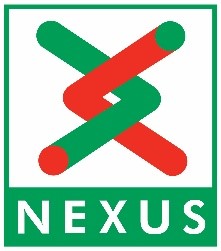 E	Essential CriteriaD	Desirable CriteriaJob Title:   Overhead LinespersonPurpose:    To carry out maintenance and renewal of the overhead line equipment and associated power                         supply systems to meet the needs and requirements of the section.EDUCATIONE/DSPECIFIC KNOWLEDGEBe authorised for carrying out switching duties in the railway or electricity utilities sector.DBe Senior Authorised to be able to issue safety documentation in the railway or electrical utilities sector, or a commitment to work towards it.DExperience in or a commitment to work towards WSC / Train master, Lookout.DSKILLSSKILLSCurrent UK Driving LicenceEClass C (LGV) licence and CPC or a commitment to work towards one.DHave basic IT skillsEHave basic literacy and numeracy skills.EHeavy Plant Operator.DEXPERIENCEEXPERIENCEHave demonstrable experience, in power supplies and overhead line maintenance.DHave demonstrable experience, in power supplies and overhead line renewals.D